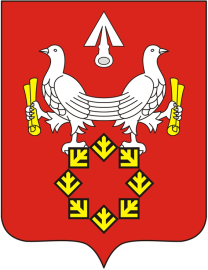 О созыве  внеочередного  пятого заседания Собрания депутатов Ахматовского сельского поселения четвертого созываНа основании ст.22 Устава Ахматовского сельского поселенияпостановляю: Созвать внеочередное  пятое  заседание  Собрания депутатов Ахматовского сельского поселения  четвертого созыва 29.12.2020 года в 15.00 часов, в здании администрации Ахматовского сельского поселенияПовестка дня:Об изменении границ муниципального образования «Ахматовское сельскоепоселение» Алатырского  района Чувашской РеспубликиГлава Ахматовского сельского поселения:                                                                           С.В.СеговЧĂВАШ РЕСПУБЛИКИУЛАТĂР РАЙОНĔАХМАТОВО ЯЛ  ПОСЕЛЕНИЙĔНПУÇЛĂХĔХУШУ«10» декабря 2020 ç.  № 7Ахматово ялĕЧУВАШСКАЯ РЕСПУБЛИКААЛАТЫРСКИЙ РАЙОНГЛАВА АХМАТОВСКОГО СЕЛЬСКОГО       ПОСЕЛЕНИЯПОСТАНОВЛЕНИЕ«10» декабря  2020 г. № 7село Ахматово